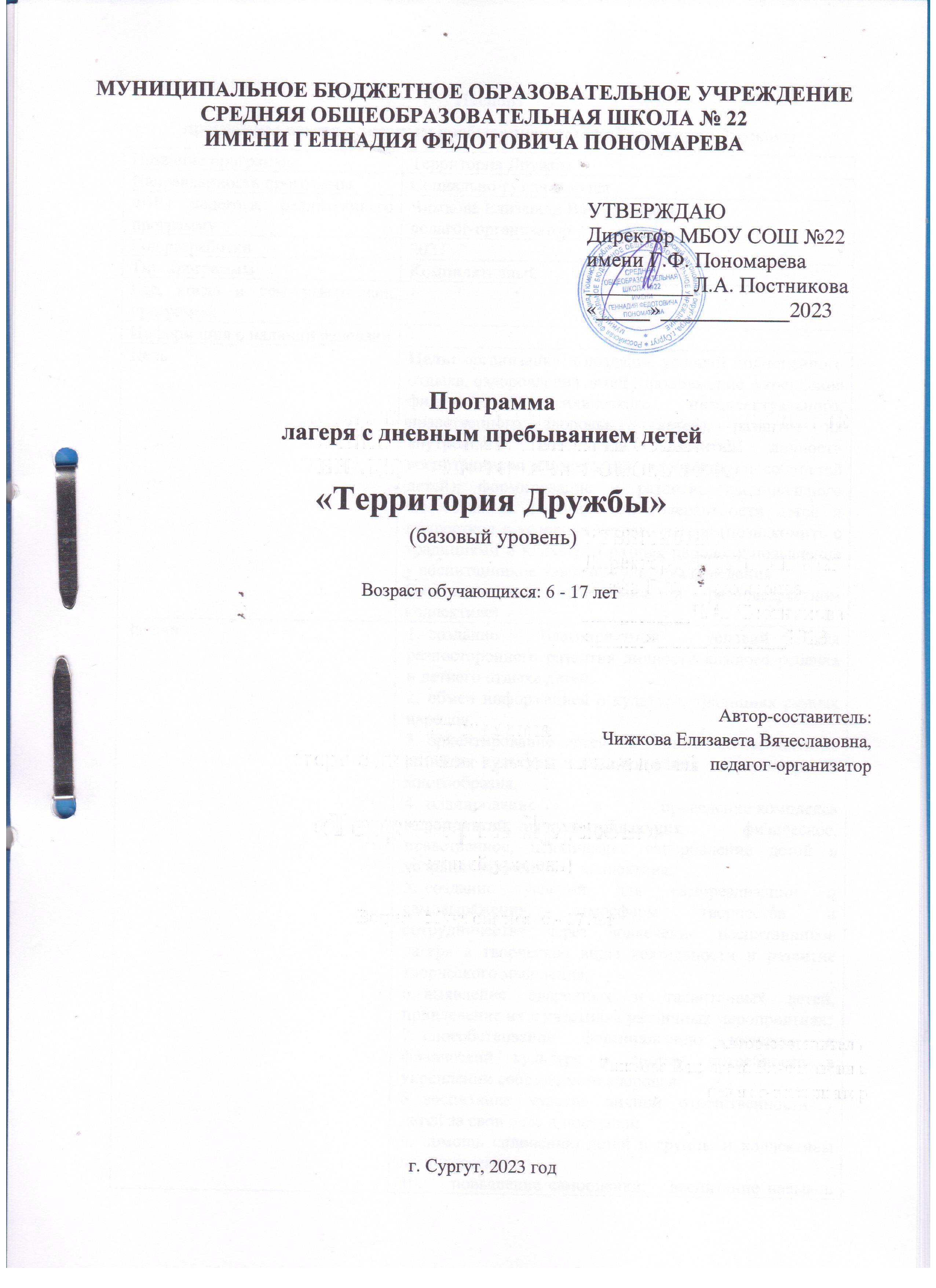 МУНИЦИПАЛЬНОЕ БЮДЖЕТНОЕ ОБРАЗОВАТЕЛЬНОЕ УЧРЕЖДЕНИЕСРЕДНЯЯ ОБЩЕОБРАЗОВАТЕЛЬНАЯ ШКОЛА № 22 ИМЕНИ ГЕННАДИЯ ФЕДОТОВИЧА ПОНОМАРЕВАПрограммалагеря с дневным пребыванием детей«Территория Дружбы» (базовый уровень)Возраст обучающихся: 6 - 17 лет                                                                               Автор-составитель: Чижкова Елизавета Вячеславовна,   педагог-организаторг. Сургут, 2023 год Паспорт программы лагеря с дневным пребыванием детей «Территория Дружбы» АннотацияЛетний отдых – это не просто прекращение учебной деятельности ребенка, это активная пора его социализации, продолжение образования. Обеспечение занятости школьников в период летних каникул является приоритетным направлением государственной политики в области образования детей. К сожалению, не многие родители могут организовать своему ребенку полноценный, правильно организованный отдых, в течение которого можно укрепить свое здоровье, снять напряжение, развить свои творческие способности. Именно поэтому лагеря с дневным пребыванием, всегда будут востребованными различными социальными категориями населения и будут являться эффективной формой профилактики безнадзорности, асоциального и аддитивного поведения детей и подростков остающихся в городе в летний период. На базе МБОУ СОШ № 22 имени Г.Ф. Пономарева организован лагерь с дневным пребыванием детей, который отчасти сможет решить эти проблемы, реализуя программу «Большое путешествие». Целесообразность программы раскрывается во всех аспектах образовательного процесса – воспитании, обучении, развитии. Новизна программы прослеживается в широком приобщении детей к разнообразному социальному опыту, созданию в лагере стиля отношений сотрудничества, содружества, сотворчества.Пояснительная запискаВ летний период важным является не только решение задач оздоровления и отдыха детей, но и организация воспитательного процесса, поскольку непрерывность воспитания позволяет повысить эффективность воспитательных воздействий. Поэтому организация воспитательного процесса в условиях детского оздоровительного лагеря сегодня становится всё более актуальной.Следует отметить, что воспитательная система детского оздоровительного лагеря основана на таком взаимодействии педагога и ребенка, при котором с помощью педагога дети способны определять направления, средства и темп собственного развития. Педагог помогает ребенку приобрести необходимые знания, умения и навыки, благодаря которым последний (ребенок) может успешно исследовать, наблюдать, описывать и организовывать приобретаемый опыт. Другими словами, воспитательная система лагеря создает атмосферу, способствующую проявлению индивидуальных особенностей и развитию ребенка.Мы определяем воспитательную систему детского оздоровительного лагеря как механизм организации пространства здорового образа жизни, физического, психического, духовно-нравственного, естественного оздоровления ребенка через активный отдых (в играх и прогулках на свежем воздухе, в купании в море), открытая система, позволяющая целенаправленно с пользой для каждого члена лагеря включать его в реальный окружающий мир, живое общение с природой, приобретать новый  важный жизненный опыт – источник роста и развития  интеллектуально-развитой, творческой, толерантной личности.На первый план выходит развитие основных базовых свойств личности, способных обеспечить адаптацию подрастающего поколения к современным условиям жизнедеятельности и оказывающих непосредственное влияние на формирование мировоззрения личности. К таким свойствам относятся: умение владеть собой, доверие, чуткость, терпимость к различиям, доброжелательность, альтруизм, инициативность, любознательность, гуманизм, ответственность, эмпатия, общительность, трудолюбие. Перечисленные свойства личности характерны толерантной личности. Поэтому цели и задачи воспитательной системы детского оздоровительного лагеря направлены на становление атмосферы толерантности в воспитании подрастающего поколения. В настоящее время перед всеми педагогами встает вопрос: как обеспечить формирование толерантных качеств личности ребенка в поликультурном обществе. Поэтому детский оздоровительный лагерь должен стать местом, где создаются благоприятные условия для общения, где всем детям прививается уважение, поскольку именно в воспитательном процессе создаются ситуации культурного, межличностного, межнационального, формального и неформального общения. Воспитание в духе толерантности способствует формированию у молодежи навыков независимого мышления, критического осмысления и выработки суждений, основанных на моральных ценностях.   Важную роль в решении этой задачи может сыграть детский оздоровительный лагерь. Детский лагерь как воспитательное учреждение имеет ряд особенностей, которые отличают его от общеобразовательных учебных учреждений, воскресных школ, культурных центров и т.п.: дети находятся в лагере постоянно; дети живут вместе с ровесниками и находятся с ними в постоянной взаимосвязи; в лагере дети временно оказываются вне непосредственного влияния своей семьи, школы, привычных групп включения, СМИ и т.п., межличностные отношения в лагере формируются и развиваются очень быстро.Таким образом, появляется возможность полностью сконструировать воспитательную среду и добиться максимального эффекта.Только здоровый человек с хорошим самочувствием, психологической устойчивостью, высокой нравственностью способен активна жить, успешно преодолевая трудности  и достигая успехов в любой деятельности. Поэтому волнует вопрос не только воспитания здорового физически крепкого ребёнка, развития в нём творческих способностей, но и воспитания любви с своей Родине, уважение традиций людей с которыми ты учишься, живёшь на одной улице. Сейчас должно уделяться большое внимание духовному возрождению, но без изучения культуры, традиций и истории это не получится. организация досуга направленного на изучение традиций с учетом индивидуальных особенностей каждого ребенка;создание условий для реализации своих способностей во всех областях досуговой и творческой деятельности всеми участниками лагеря;приветствие и принятие инициативы ребенка;создание безопасных условий для проведения всех мероприятий; профессиональное моделирование и создание ситуации успеха при общении разных категорий детей и взрослых;четкое распределение обязанностей и времени между всеми участниками лагеря;обеспечение достаточным количеством оборудования и материалов для организации полноценной   работы лагеря;равномерное распределение эмоциональной и физической нагрузки в течение каждого дня;ежедневная рефлексия с возможностью для каждого участника лагеря высказать свое мнение о прошедшем дне;позитивно решать конфликтные ситуаций;осуществление тесного взаимодействия с учреждениями дополнительного образования, что обеспечивает реализацию принципа профессионализма в организации работы лагеря.		Программа включает в себя 1 тематическую смену, продолжительностью 21 день. Смена направлена на предоставление широкого спектра возможностей детям, удовлетворение базовых потребностей ребенка.  Игровой замысел опирается на потребность детей к романтике, приключениям, поиску, самоутверждению, их желанию быстрее вырасти и интересу к жизни взрослых. Включению в игру способствуют: карта маршрута, путешествие по различным улицам «Территории Дружбы», знаки успеха, элементы одежды.		Смысл игры заключается в создании ситуации, в которой дети смогут соприкоснуться с реальностью большого и взрослого мира, будут находить решения проблем и задач в нем, учиться отвечать за свои слова и поступки, в общем, почувствуют себя взрослыми.Конечная цель игры – совершить кругосветное путешествие. Целью смены является совершить  виртуальное «Большое путешествие» по улицам «Территории Дружбы».Жители «Территории дружбы», познакомятся с культурой и традициями других стран и городов мира, смогут проявить свои лидерские, творческие способности, осознать, что они - это будущего поколение нашей страны.В лагере формируется отряды с названиями, соответствующими тематике смены.		Все воспитанники лагеря на первоначальном этапе – новички-путешественники. По мере продвижения делегаций предусмотрена система поощрения ее участников – как ступени личностного роста: новичок- путешественник(стартовое звание); путешественник –любитель; путешественник –специалист; путешественник -мастер.		В течение смены проходят мастер-классы, соревнования, конкурсы, викторины. Каждый отряд посетит 21 улицу, где каждый выполнит творческую работу. Таким образом, все дети познакомятся с различными техниками декоративно-прикладного и изобразительного искусства, познакомятся с традициями и культурой.
Работа поставлена так, что ребята сами готовят танцы, песни, осуществляют обмен информацией, занимаются подготовкой общих творческих дел. Каждое утро делегации получают творческое задание, для выполнения которого отводится определенный срок. В ходе реализации программы каждый отряд подготовит: визитную карточку той улицы, которая больше всего им понравилась, подготовят в течение смены выставку творческих работ. 
Нормативное правовое обеспечение программы Закон «Об образовании Российской федерации» 2012 годаКонвенция о правах ребёнка, ООН 1991 год.Федеральный закон «Об основных гарантиях прав ребёнка в Р Ф» 1998 годКонституция Р Ф 1993 год.Программа «Дети России», Указ Президента 1996 год.Положение о лагере.Правила внутреннего распорядка лагеря.Правила по технике безопасности, пожарной безопасности.Приказы департамента образования Администрации города Сургута.Должностные инструкции работников.План работы.Актуальность программы. Данная программа предназначена для большого путешествия по различным развлекательным улицам в летнем оздоровительном лагере и рассчитана на детей в возрасте от 6 до 17 лет.  Система работы лагеря направлена  на  создание  оптимальных условий для полноценного отдыха детей. Лагерь дает возможность любому ребенку раскрыться, достичь уровня  самоуважения и самореализации. Узнать новое, обогатить свой кругозор. Прививает уважительное отношение к людям другой национальности. На реализацию данных задач направлена вся работа летнего лагеря. Развивает у ребят чувство коллективизма, творческие способности. Летний лагерь является, с одной стороны, формой организации свободного времени детей разного возраста,  уровня развития, с другой – пространством для оздоровления, развития художественного, технического, социального творчества. Процесс  организации воспитательной работы в летнем лагере направлен на вовлечение ребенка  в общественную жизнь с учетом его индивидуальных способностей, выработку ценностного отношения к здоровому образу жизни и формирование на этой основе его нравственного, эстетического, гражданского сознания.   Организация спортивных соревнований, проведение подвижных игр, конкурсов, встречи с медицинскими работниками, оздоровительные процедуры призваны способствовать укреплению здоровья, развитию двигательных способностей и функциональных возможностей    детей,  воспитанию нравственных и волевых качеств личности.Организация досуга построена так, чтобы наиболее полно и ярко раскрыть естественную потребность в свободе и независимости ребенка, стать сферой активного самовоспитания, предоставить детям возможность роста и самосовершенствования, преодолеть трудности  возрастных проблем. Реализация программы осуществляется через организацию различных видов деятельности. Программа разработана для летнего лагеря с дневным пребыванием детей на базе МБОУ СОШ № 22 имени Г.Ф. Пономарева. В период с 01.06.2023 по 26.06.2023 запланирован охват детей - 221 человек, 11 отрядов. Цель программы – организация и создание условий полноценного отдыха, оздоровления детей (продолжение  укрепления  физического, психического, интеллектуального, нравственного здоровья  детей), развитие их внутреннего потенциала (развития личности  воспитанников и раскрытия творческих способностей детей); формирование и развитие национального самосознания и этнической толерантности детей и подростков в условиях летнего лагеря (познакомить с традициями и культурой татарского, русского и немецкого народов); повышение у воспитанников навыков культуры поведения (межличностные отношения в разновозрастном коллективе).Задачи:1.	создание благоприятных условий для разностороннего развития личности каждого ребенка и летнего отдыха детей; 2.	ориентирование детей на понимание механизмов развития культуры и возникновения этнокультурного многообразия;3.	планирование и проведение комплекса   мероприятий, предусматривающих         физическое, нравственное, психическое оздоровление детей в условиях временного коллектива;4.	создание условий для самореализации и самовыражения, атмосферы творчества и сотрудничества через вовлечение воспитанников лагеря в творческие виды деятельности и развитие творческого мышления;5.	выявление одаренных и талантливых детей, привлечение их к участию в различных мероприятиях;6.	способствование формированию интереса к физической культуре и спорту, потребности в укреплении собственного здоровья;7.	воспитание чувства личной ответственности у детей за свои дела и поступки;8.	помощь сплочению детей в группы и коллективы по интересам;11. повышение самооценки; воспитание навыков культурного поведения, этикета, бережливости; воспитание у детей стремления к культурной жизни, правде, доброте, справедливости, красоте, а самое главное любви к Родине. 	Материально-техническое обеспечение ПрограммыСпортивное оборудование (спортивная площадка, спортивный зал,  мячи, скакалки, теннисные ракетки, обручи).Настольно-игровое оборудование (шашки, шахматы, канцелярские принадлежности, настольные игры).Музыкальный центр, компьютер, принтер, ноутбук, проектор.Планируемые результаты освоения программывключение всех детей в коммуникативно - игровую деятельность; укрепление здоровья детей, интереса к занятиям физкультурой и спортом;снижение роста негативных социальных явлений среди детей;укрепление дружбы и сотрудничества между детьми разных возрастов и национальностей;- формирование коммуникативных умений, основы правильного поведения, общения, культуры, досуга;- вырабатывание навыков ручного и общественно-полезного труда;- формирование осознанного отношения к себе, как к части окружающего мира.Система оценки результативности Массовая форма отслеживания.Все учащиеся делятся на 10 отрядов.  По  итогам мероприятий выявляется победитель. Совет отряда ежедневно подводит итоги работы каждого отряда оформлением карты успеха. В этой карте отражены результаты отряда.Красная звезда – отлично (3 балла)Жёлтая звезда – хорошо (2 балл)Зелёная звезда – удовлетворительно (1 балл)Индивидуальная форма отслеживания.	Кроме общей карты успеха отряда существует своя карта успеха, где отображают личные результаты каждого участника. В конце дня, при подведении итогов, в ней отмечают отличившегося участника.	К окончанию лагерной смены каждый  участник накапливает некоторое количество звезд, что стимулирует творческую деятельность детей. По результатам на закрытие лагеря самых активных награждают грамотами.По результатам набранных баллов в карте лагеря, выявляется отряд-победитель.Критерии:Посещаемость детей;Занятость детей;Степень участия в мероприятиях;Инициативность;Качество и ответственность.Подведение итогов по результатам программы может проходить в форме итогового «Фестиваля дружбы народов».                                                                                                                                                                   УТВЕРЖДАЮ          Директор МБОУ СОШ № 22                                                                             имени Г.Ф. Пономарева                                                                            _____________ Л.А. Постникова                                                                  «_____»_________________ 2023                                                                             План – сетка  воспитательных мероприятий в лагере с дневным пребыванием детейМБОУ СОШ №22 имени Г.Ф. Пономарева (июнь 2023 г.)Список используемой литературы и электронных ресурсовГригоренко Ю.Н., Кострецова У.Ю., Кипарис-2: Учебное пособие по организации детского досуга в детских оздоровительных лагерях и школе. – М.: Педагогическое общество России, 2002.Гузенко А.П. Как сделать отдых детей незабываемым праздником. Волгоград: Учитель, 2007.Нещерет Л.Г. Хочу быть лидером! Выпуск 4.- Н. Новгород: изд-во ООО «Педагогические технологии», 2006.Организация досуговых, творческих и игровых мероприятий в летнем лагере. С.И.Лобачева. Москва: ВАКО, 2007 г.Программа пришкольного оздоровительного лагеря «Лето» при МОУ «Октяборьская средняя общеобразовательная школа №1». Автор: Кондрашова С.А.Программа оздоровительного лагеря «Солнышко» Муниципальная Осановецкая средняя общеобразовательная школа. Авторы: Евсеева О.Г., Кириллова Т. А.Программа летнего оздоровительного лагеря дневного пребывания «Радужное творчество» МОУ«Средняя общеобразовательная школа №11» Автор: Корнеева Н.Д.Учебник для  вожатого, М. П.Кулаченко – Ростов на Дону: Феникс, 2008.http://azbuka-igr.ru/category/world_game http://www.calend.ru/holidaysУТВЕРЖДАЮДиректор МБОУ СОШ №22 имени Г.Ф. Пономарева__________Л.А. Постникова«_____»____________2023Название программыТерритория ДружбыНаправленность программыСоциально-гуманитарнаяФИО педагога, реализующего программуЧижкова Елизавета Вячеславовна,педагог-организаторГод разработки2023Тип программы КомпилятивныйГде, когда и кем утверждена программа-Информация о наличии рецензии-ЦельЦель: организация и создание условий полноценного отдыха, оздоровления детей (продолжение  укрепления  физического, психического, интеллектуального, нравственного здоровья  детей), развитие их внутреннего потенциала (развития личности  воспитанников и раскрытия творческих способностей детей); формирование и развитие национального самосознания и этнической толерантности детей и подростков в условиях летнего лагеря (познакомить с традициями и культурой разных народов); повышение у воспитанников навыков культуры поведения (межличностные отношения в разновозрастном коллективе)Задачисоздание благоприятных условий для разностороннего развития личности каждого ребенка и летнего отдыха детей; обмен информацией о культуре, традициях разных народов;ориентирование детей на понимание механизмов развития культуры и возникновения этнокультурного многообразия;планирование и проведение комплекса   мероприятий, предусматривающих         физическое, нравственное, психическое оздоровление детей в условиях временного  коллектива;создание условий для самореализации и самовыражения, атмосферы творчества и сотрудничества через вовлечение воспитанников лагеря в творческие виды деятельности и развитие творческого мышления;выявление одаренных и талантливых детей, привлечение их к участию в различных мероприятиях;способствование формированию интереса к физической культуре и спорту, потребности в укреплении собственного здоровья;воспитание чувства личной ответственности у детей за свои дела и поступки;помощь сплочению детей в группы и коллективы по интересам;повышение самооценки; · воспитание навыков культурного поведения, этикета, бережливости; · воспитание у детей стремления к культурной жизни, правде, доброте, справедливости, красоте, а самое главное любви к Родине. Ожидаемые результаты освоения программы - знакомство детей с большим путешествием,-включение всех детей в коммуникативно-игровую деятельность;- укрепление здоровья детей, интереса к занятиям физкультурой и спортом;- снижение роста негативных социальных явлений среди детей;-укрепление дружбы и сотрудничества между детьми разных возрастов и национальностей;- формирование коммуникативных умений, основы правильного поведения, общения, культуры, досуга;
-  вырабатывание навыков ручного и общественно-полезного труда;
 -  формирование осознанного отношения к себе, как к части окружающего мира.Количество часов в неделю/год-Возраст обучающихся 6-17 летФормы занятийКонкурсы, экскурсии, мастер-классы, спортивные соревнования, игровые минутки, квесты, творческие мастерские.Методическое обеспечениеМатериально-техническое обеспечение ПрограммыСпортивное оборудование (спортивная площадка, спортивный зал,  мячи, скакалки, теннисные ракетки, обручи).Настольно-игровое оборудование (шашки, шахматы, канцелярские принадлежности, настольные игры).Музыкальный центр, компьютер, принтер, ноутбук, проектор.Условия реализации1 ИЮНЯУлица Детства08.45 Зарядка09.15 Завтрак09.50 Минутка безопасности«Правила поведения на ж/д переездах».10.00-11.20 – тренировочный процесс  (11  отряд)10.30-Огонек знакомств«Вместе весело живется»(заселение микрорайонов), (1-11 отр.)11.00-Знакомство сДекларацией и правиламиповедения на «ТерриторииДружбы» (1-11 отр.).11.30 Подвижные игры насвежем воздухе.(1-11 отр).11.00 Подготовка к открытиюлагерной смены (1-11 отр.)Работа в отрядах.13.00 Обед14.00-14.10 Рефлексия вотрядах (1-11 отр).14.20-14.30 Операция «Уют»(1-11 отр.).2 ИЮНЯУлица Встреч08.45 Зарядка09.15 Завтрак09.50 Мин. Здоровья «Первая помощь приожогах». (1-11 отр).10.00-11.20 – тренировочный процесс  (11 отряд)10.30 Работа в отрядах.Конкурс на лучшееоформление отрядного уголка «Самыйкреативный отряд» (1-11отр.).11.30 Открытие лагернойсмены «Улица полнанеожиданностей» (1-11 отр)11.30 Подвижные игры на свежем воздухе.(1-11 отр).13.00 Обед14.00-14.10 Рефлексия в отрядах (1-11 отр).14.20-14.30 Операция«Уют» (1-11 отр.).3 ИЮНЯ Улица трех Богатырей08.45 Зарядка09.15 Завтрак09.50 Мин. здоровья «Правильноепитание».(1-11 отр).10.00-11.20 – тренировочный процесс  (11 отряд)10.30 «Кто куда, а мы – в кино»(просмотр мультфильма),(1-11 отр.).11.30 Игра «ЧТО? ГДЕ? КОГДА?» (1-11 отр.)11.30 Подвижные игры на свежемвоздухе. (1-8 отр.)11.20. «Кто куда, а мы – в кино»(просмотр мультфильма),(5-8 отр.).13.00 Обед14.00-14.10 Рефлексия в отрядах(1-11 отр).14.20-14.30  Операция  «Уют» (1-11отр.).5 ИЮНЯ Улица Здоровячков08.45 Зарядка09.15 Завтрак09.50 Мин. здоровья «Мойчетвероногий друг». (1-11отр).10.00-11.20 – тренировочный процесс  (11 отряд)10.30 Эстафета «Ловкие исмелые» (1-6 отр.).10.30 Работа в отрядах. (1-11 отр) Рисунки «Тот примерный пешеход, кто по правилам идет» (7-11 отр.).11.30 Работа в отрядах. Рисунки «Тот примерный пешеход, кто по правилам идет» (1-6 отр.).11.30 Эстафета «Ловкие исмелые» (7-11 отр.).11.30 Подвижные игры насвежем воздухе.(1-11 отр).13.00 Обед14.00-14.10 Рефлексия вотрядах (1-11 отр).14.20-14.30 Операция «Уют»(1-11 отр.).6 ИЮНЯ Улица Любознаек08.45 Зарядка09.15 Завтрак09.50 - Мин. здоровья «Твой режим на каникулах» (1-11 отр).10.00-11.20 – тренировочный процесс  (11 отряд)10.30 Квест – игра «История театра» (1-11 отр.).11.30 Работа в отрядах «Профилактика лучше лечения» (1-11 отр.).11.30 Подвижные игры насвежем воздухе.(1-11 отр).13.00 Обед14.00-14.10 Рефлексия вотрядах (1-11 отр).14.20-14.30 Операция «Уют»(1-11 отр.).7 ИЮНЯ Улица Любознаек08.45 Зарядка011.15 Завтрак011.50 - Мин. здоровья «Зеленая аптечка». (1-11 отр).10.00-11.20 – тренировочный процесс  (11 отряд)10.30 -«Ай, да мы!» (веселые старты) (1-11 отр.).11.30 Работа в отрядах. Викторина «Самый умный» (1-11 отр.).11.30 Подвижные игры насвежем воздухе (1-11 отр).13.00 Обед14.00-14.10 Рефлексия вотрядах (1-11 отр).14.20-14.30 Операция «Уют»(1-11 отр.)8 ИЮНЯ Музыкальная улица08.45 Зарядка09.15 Завтрак09.50 - Мин. здоровья «Закаливание организма». (1-11 отр).10.00-11.20 – тренировочный процесс  (11 отряд)10.30 Беседа о русских народных инструментах (1-11 отр.).11.30 Угадай мелодию (1-11 отр)11.30 Подвижные игры насвежем воздухе.(1-11 отр).13.00 Обед14.00-14.10 Рефлексия вотрядах (1-11 отр).14.20-14.30 Операция «Уют»(1-11 отр.).9  ИЮНЯНациональные культуры мира08.45 Зарядка09.15 Завтрак09.50 Мин. здоровья «Лес и вода – мы любим вас всегда».(1-11 отр).10.00-11.20 – тренировочный процесс  (11 отряд)10.30 -«Подготовка к национальному танцу»  (1-11 отр.).11.30 –Дискотека «Бумажная дискотека» (1-11 отр.).11.30 Подвижные игры насвежем воздухе. (1-11 отр).13.00 Обед14.00-14.10 Рефлексия вотрядах (1-11 отр).14.20-14.30 Операция «Уют»(1-11 отр.).10 ИЮНЯ Улица Рекламы08.45 Зарядка09.15 Завтрак09.50 Мин. безопасности «Электроприборы – польза или опасность».(1-11 отр).10.00-11.20 – тренировочный процесс  (11 отряд)10.30 – Подготовка к рекламному проекту (о книгах, ЗОЖ, природе, гигиене и т.д.) (1-11 отр.).11.30 - Защита рекламного проекта (1-11 отр.).11.30 Подвижные игры насвежем воздухе. (1-11 отр).13.00 Обед14.00-14.10 Рефлексия вотрядах (11 отр).14.20-14.30 Операция «Уют»(11 отр.).13 ИЮНЯ День России 08.45 Зарядка09.15 Завтрак09.50 -Мин. здоровья «Победитель простуды».1-11 отр).10.00-11.20 – тренировочный процесс  (11 отряд)10.30 – Подготовка к концерту «Россия Родина моя» (1-11 отр.).11.30 – Мероприятие «Россия Родина моя (1-11 отр.).11.30 Подвижные игры насвежем воздухе. (1-11 отр).13.00 Обед14.00-14.10 Рефлексия вотрядах (1-11 отр).14.20-14.30 Операция «Уют»(1-11 отр.).14 ИЮНЯ Улица Защиты природы08.45 Зарядка09.15 Завтрак09.50 --Мин. здоровья «Правила личной гигиены».1-11 отр).10.00-11.20 – тренировочный процесс  (11 отряд)10.30 – Беседа.  Гигиена – залог  здоровья. 11.30 – Экологическая акция «Сбор макулатуры»  (1-11 отр.).11.30 Игровая программа на свежем воздухе «Спартанские игры (1-11 отр.)13.00 Обед14.00-14.10 Рефлексия вотрядах (1-11 отр).14.20-14.30 Операция «Уют»(1-11 отр.).15 ИЮНЯУлица Девчонок08.45 Зарядка09.15 Завтрак09.50 --Мин. здоровья «Чистые руки». (1-11 отр).10.00-11.20 – тренировочный процесс  (11 отряд)10.30 –Подготовка к мероприятию «Мисс лагеря 2023» (1-11 отр.).11.30 – - Мероприятие «Мисс лагеря 2023» (1-11 отр.)11.30 Подвижные игры насвежем воздухе (1-11 отр).13.00 Обед14.00-14.10 Рефлексия вотрядах (1-11 отр).14.20-14.30 Операция «Уют»(1-11 отр.).16 ИЮНЯ Улица Мальчишек08.45 Зарядка09.15 Завтрак09.50 --Мин. здоровья «Доктор Айболит». (1-11 отр).10.00-11.20 – тренировочный процесс  (11 отряд)10.30 –Подготовка к мероприятию «Мистер лагеря 2023» (11 отр.).11.30 – - Мероприятие «Мистер лагеря 2023»  (1-11 отр.).11.30 Подвижные игры насвежем воздухе. (1-11 отр).13.00 Обед14.00-14.10 Рефлексия вотрядах (1-11 отр).14.20-14.30 Операция «Уют»(1-11 отр.).17 ИЮНЯУлица Олимпийских надежд08.45 Зарядка011.15 Завтрак011.50 --Мин. здоровья «Береги глаза». (1-11 отр).10.00-11.20 – тренировочный процесс  (11 отряд)10.30 –Эстафета «Олимпиец (1-5 отр.).10.30 Просмотр мультфильма (6-11)11.30 – Эстафета «Олимпиец (6-11 отр.).11.30 Просмотр мультфильма (1-5)11.30 Подвижные игры насвежем воздухе.(1-11 отр).13.00 Обед14.00-14.10 Рефлексия вотрядах (1-11 отр).14.20-14.30 Операция «Уют»(1-11 отр.).19 ИЮНЯ Улица Красоты08.45 Зарядка09.15 Завтрак09.50 --Мин. здоровья «Закаливание».1-11 отр).10.00-11.20 – тренировочный процесс  (11 отряд)10.30 –Показ мод «Мой look»(1-11 отр.).11.30 Конкурс рисунков на асфальте «Наш дружный отряд» (1-11)11.30 Подвижные игры насвежем воздухе.(1-11 отр).13.00 Обед14.00-14.10 Рефлексия вотрядах (1-11 отр).14.20-14.30 Операция «Уют»(1-11 отр.).20  ИЮНЯ Улица сокровищ08.45 Зарядка09.15 Завтрак09.50 Мин. здоровья «Профилактика вирусных инфекций».1-11 отр).10.00-11.20 – тренировочный процесс  (11 отряд)10.30 –Интеллектуальная игра (1-11 отр.).11.30 Квест-игра  «История одного дома» (1-11)11.30 Подвижные игры насвежем воздухе.(1-11 отр).13.00 Обед14.00-14.10 Рефлексия вотрядах (1-11 отр).14.20-14.30 Операция «Уют»(1-11 отр.).21 ИЮНЯУлица КВН08.45 Зарядка09.15 Завтрак 09.50 Минутка здоровья «Профилактика отравлений».10.00-11.20 – тренировочный процесс  (11 отряд)10.00 Подготовка к КВН(1-11)11.30  КВН (1-11 отр.)13.00 Обед 13.30 Музыкальная викторина «Мы едины и дружны» (1-11)14.20-14.30 Операция «Нас здесь не было»(1-11 отр.)22 ИЮНЯУлица Памяти08.45 Зарядка09.15 Завтрак 09.50 Минутка здоровья «Закаливание»10.00-11.20 – тренировочный процесс  (11 отряд)10.00  Подготовка презентации  «Мы за мир»(1-11 отр.) (Специальная военная операция)11.30 Защита презентации  (1-11 отр.)11.00 Просмотр видеоролика «Я помню! Я горжусь!»(1-11)13.00 Обед                          13.30 Конкурс чтецов «Мы о войне стихами говорим»(1-11)14.20-14.30 Операция «Нас здесь не было»(1-11 отр.)23 ИЮНЯУлица Пожарного08.45 Зарядка09.15 Завтрак 09.50 Минутка здоровья «Берегись клещей».10.00-11.20 – тренировочный процесс  (11 отряд)10.00 Викторина «Пожарным можешь и не быть, но правила ты знать обязан»(1-11 отр.) 11.00 Конкурс рисунков на асфальте «мой безопасный мир» (1-11 отр.) 11.00 Викторина «Кругосветное путешествие» (1-11)13.00 Обед 13.30 Развлекательная Танцевальная программа «Танцуй!».14.20-14.30 Операция «Нас здесь не было»(1-11 отр.)24 ИЮНЯУлица Законов08.45 Зарядка09.15 Завтрак 09.50 Минутка здоровья «Правильное питание». 10.00-11.20 – тренировочный процесс  (11 отряд)10.00 Беседа « Я соблюдаю законы» 11.00 Подготовка проекта  «Я соблюдаю законы» (1-11 отр.)11.00 Защита проектов  «Я соблюдаю законы» (1-11)13.00 Обед13.30 Конкурс рисунков на асфальте «Тот примерный пешеход, кто по правилам идет» (1-11 отр.),14.20-14.30 Операция «Нас здесь не было»(1-11 отр.) 26 ИЮНЯУлица Расставаний08.45 Зарядка09.15 Завтрак09.50 --Мин. здоровья «Профилактика рота вирусной инфекции»(1-11 отр).10.00-11.20 – тренировочный процесс  (11 отряд)10.30 –Подготовка к закрытию лагерной смены (1-11 отр.).11.30 -Закрытие лагерной смены «Лагерь, мы говорим тебе: «До новых встреч…». (1-11)11.30 Подвижные игры насвежем воздухе.(1-11 отр).13.00 Обед14.00-14.10 Рефлексия вотрядах (1-11 отр).14.20-14.30 Операция «Уют»(1-11 отр.).